ДРУЖКІВСЬКА МІСЬКА РАДАПРОТОКОЛпленарного засідання восьмидесятої сесії  міської ради VII скликання №81Актова зала міської ради                                                                  25 листопада 2020 рокуВсього депутатів – 36Присутніх  - 27 депутатівВідсутні – 9  депутатів			Кількість запрошених – 30  осіб      У роботі пленарного засідання восьмидесятої сесії VII скликання приймають участь: заступники міського голови, керівники управлінь міської ради, начальники відділів міської ради,  представники засобів масової інформації                                 Пленарне засідання восьмидесятої сесії VII скликання відкриває та проводить секретар міської ради Григоренко В.Б.      Звучить Гімн України.      Для організаційної роботи сесії обирається секретаріат у наступному складі: Какуша О.В., Каліберда М.І.,  Баштовий В.П.     Пропозиції від  депутатів  міської ради  Пахомової О.В., Самородова М.О.   надати 3 хвилини для виступу в розділі «Різне».       Затверджується порядок денний .        Затверджений  регламент  роботи  пленарного  засідання восьмидесятої сесії VII скликання: доповідачам з основних  питань – до 10 хвилин, для відповідей на питання до доповідачів – до 5 хвилин, головам постійних комісій – до 10 хвилин, виступаючим - до 3 хвилин.  Засідання сесії провести протягом 1  години .           До  протоколу додаються:   -  перелік рішень, прийнятих на пленарному засіданні  восьмидесятої сесії Дружківської міської ради VII скликання;   - лист реєстрації отримання персональної електронної картки для голосування депутатами міської ради VII скликання  25.11.2020;  - порядок ведення пленарного засідання восьмидесятої сесії  Дружківської міської ради VII скликання ;  -  підсумки відкритого поіменного голосування на пленарному засіданні  восьмидесятої сесії Дружківської міської ради VII скликання. Секретар  міської ради                                                                 В.Б.ГРИГОРЕНКОПОРЯДОК ДЕННИЙ:ПОРЯДОК ДЕННИЙ:ПОРЯДОК ДЕННИЙ: 1Про затвердження звіту про виконання місцевого бюджету за 9 місяців 2020 року Доповідає Трушина І.В., начальник міського фінансового   управлінняПро затвердження звіту про виконання місцевого бюджету за 9 місяців 2020 року Доповідає Трушина І.В., начальник міського фінансового   управління 2Про внесення змін до  Програми  економічного і   соціального розвитку міста Дружківка на 2020  рік,  затвердженої рішенням Дружківської міської ради від 19.12.2019 № 7/65-2Доповідає  Підопригора В.О., голова постійної комісії міської ради з питань планування бюджету та фінансівПро внесення змін до  Програми  економічного і   соціального розвитку міста Дружківка на 2020  рік,  затвердженої рішенням Дружківської міської ради від 19.12.2019 № 7/65-2Доповідає  Підопригора В.О., голова постійної комісії міської ради з питань планування бюджету та фінансів 3Про внесення змін до рішення міської ради від 19.12.2019 №7/65-3 «Про міський бюджет на 2020 рік»Доповідає  Підопригора В.О., голова постійної комісії міської ради з питань планування бюджету та фінансівПро внесення змін до рішення міської ради від 19.12.2019 №7/65-3 «Про міський бюджет на 2020 рік»Доповідає  Підопригора В.О., голова постійної комісії міської ради з питань планування бюджету та фінансів 4Про надання разової грошової допомогиДоповідає  Підопригора В.О., голова постійної комісії міської ради з питань планування бюджету та фінансів Про надання разової грошової допомогиДоповідає  Підопригора В.О., голова постійної комісії міської ради з питань планування бюджету та фінансів  5Про внесення змін до рішення Дружківської міської ради від 19.12.2019 № 7/65-13 Доповідає Прус І.М., голова постійної комісії міської ради з питань депутатської діяльності, законності та правопорядку  Про внесення змін до рішення Дружківської міської ради від 19.12.2019 № 7/65-13 Доповідає Прус І.М., голова постійної комісії міської ради з питань депутатської діяльності, законності та правопорядку   6Про затвердження загальної структури та  чисельності Дружківської міської ради та її виконавчих органів на 2021 рікДоповідає Прус І.М., голова постійної комісії міської ради з питань депутатської діяльності, законності та правопорядку  Про затвердження загальної структури та  чисельності Дружківської міської ради та її виконавчих органів на 2021 рікДоповідає Прус І.М., голова постійної комісії міської ради з питань депутатської діяльності, законності та правопорядку  7Про внесення змін до рішення міської ради від 27.05.2017 № 7/72-18 «Про затвердження списку присяжних для Дружківського міського суду Донецької області»Доповідає Прус І.М., голова постійної комісії міської ради з питань депутатської діяльності, законності та правопорядку  Про внесення змін до рішення міської ради від 27.05.2017 № 7/72-18 «Про затвердження списку присяжних для Дружківського міського суду Донецької області»Доповідає Прус І.М., голова постійної комісії міської ради з питань депутатської діяльності, законності та правопорядку  8Про внесення змін до рішення міської ради від 29.01.2020 № 7/66-14 «Про затвердження переліку обєктів міської комунальної власності, що підлягають приватизації у 2020 році» Доповідає Руденко С.М., голова постійної комісії міської ради з питань економічної, інвестиційної політики та підприємництва    Про внесення змін до рішення міської ради від 29.01.2020 № 7/66-14 «Про затвердження переліку обєктів міської комунальної власності, що підлягають приватизації у 2020 році» Доповідає Руденко С.М., голова постійної комісії міської ради з питань економічної, інвестиційної політики та підприємництва    9Про надання згоди на приватизацію об’єкта комунальної власності –приміщення I, II, загальною площею 108,1 кв.м. за адресою: Донецька обл. м. Дружківка, вул. Котляревського, буд. 117, приміщення 11Доповідає Руденко С.М., голова постійної комісії міської ради з питань економічної, інвестиційної політики та підприємництва    Про надання згоди на приватизацію об’єкта комунальної власності –приміщення I, II, загальною площею 108,1 кв.м. за адресою: Донецька обл. м. Дружківка, вул. Котляревського, буд. 117, приміщення 11Доповідає Руденко С.М., голова постійної комісії міської ради з питань економічної, інвестиційної політики та підприємництва    10Про надання згоди на передачу з балансу управління житлового та комунального господарства Дружківської міської ради на баланс Дружківського виробничого управління  водопровідно - каналізаційного господарства комунального підприємства «Компанія «Вода Донбасу» матеріальних цінностейДоповідає Мелікбегян А.Н. , голова постійної комісії міської ради з питань  земельних відносин, житлово-комунального господарства та будівництваПро надання згоди на передачу з балансу управління житлового та комунального господарства Дружківської міської ради на баланс Дружківського виробничого управління  водопровідно - каналізаційного господарства комунального підприємства «Компанія «Вода Донбасу» матеріальних цінностейДоповідає Мелікбегян А.Н. , голова постійної комісії міської ради з питань  земельних відносин, житлово-комунального господарства та будівництва11Про надання згоди на передачу з балансу управління житлового та комунального господарства Дружківської міської ради на баланс Дружківського комунального автотранспортного підприємства 052805 Дружківської міської ради матеріальних цінностейДоповідає Мелікбегян А.Н. , голова постійної комісії міської ради з питань  земельних відносин, житлово-комунального господарства та будівництваПро надання згоди на передачу з балансу управління житлового та комунального господарства Дружківської міської ради на баланс Дружківського комунального автотранспортного підприємства 052805 Дружківської міської ради матеріальних цінностейДоповідає Мелікбегян А.Н. , голова постійної комісії міської ради з питань  земельних відносин, житлово-комунального господарства та будівництва12Про надання згоди на передачу з балансу управління житлового та комунального господарства Дружківської міської ради на баланс комунального підприємства «Спектр» Дружківської міської ради матеріальних цінностейДоповідає Мелікбегян А.Н. , голова постійної комісії міської ради з питань  земельних відносин, житлово-комунального господарства та будівництваПро надання згоди на передачу з балансу управління житлового та комунального господарства Дружківської міської ради на баланс комунального підприємства «Спектр» Дружківської міської ради матеріальних цінностейДоповідає Мелікбегян А.Н. , голова постійної комісії міської ради з питань  земельних відносин, житлово-комунального господарства та будівництва13Про надання згоди на передачу з балансу управління житлового та комунального господарства Дружківської міської ради на баланс комунального підприємства «Дружківка автоелектротранс» Дружківської міської ради матеріальних цінностейДоповідає Мелікбегян А.Н. , голова постійної комісії міської ради з питань  земельних відносин, житлово-комунального господарства та будівництваПро надання згоди на передачу з балансу управління житлового та комунального господарства Дружківської міської ради на баланс комунального підприємства «Дружківка автоелектротранс» Дружківської міської ради матеріальних цінностейДоповідає Мелікбегян А.Н. , голова постійної комісії міської ради з питань  земельних відносин, житлово-комунального господарства та будівництва14Про закріплення за відділом освіти Дружківської міської ради на праві оперативного управління об’єкту нерухомого майна - будівлі школи (реєстраційний номер 2032035114117) з усіма складовими частинамиДоповідає Мелікбегян А.Н. , голова постійної комісії міської ради з питань  земельних відносин, житлово-комунального господарства та будівництваПро закріплення за відділом освіти Дружківської міської ради на праві оперативного управління об’єкту нерухомого майна - будівлі школи (реєстраційний номер 2032035114117) з усіма складовими частинамиДоповідає Мелікбегян А.Н. , голова постійної комісії міської ради з питань  земельних відносин, житлово-комунального господарства та будівництва15Про визначення уповноважених органів управління комунальним майном та поділення повноваженнями орендодавцівДоповідає Мелікбегян А.Н. , голова постійної комісії міської ради з питань  земельних відносин, житлово-комунального господарства та будівництваПро визначення уповноважених органів управління комунальним майном та поділення повноваженнями орендодавцівДоповідає Мелікбегян А.Н. , голова постійної комісії міської ради з питань  земельних відносин, житлово-комунального господарства та будівництва16Про внесення змін до рішення Дружківської  міської ради від 29.08.2012 № 6/23-18 Доповідає Мелікбегян А.Н. , голова постійної комісії міської ради з питань  земельних відносин, житлово-комунального господарства та будівництваПро внесення змін до рішення Дружківської  міської ради від 29.08.2012 № 6/23-18 Доповідає Мелікбегян А.Н. , голова постійної комісії міської ради з питань  земельних відносин, житлово-комунального господарства та будівництва17Про затвердження технічної документації із землеустрою та надання у приватну власність шляхом безоплатної передачі громадянці Боличевій А.П. земельної ділянки для будівництва і обслуговування жилого будинку, господарських будівель і споруд (присадибна ділянка) Доповідає Мелікбегян А.Н. , голова постійної комісії міської ради з питань  земельних відносин, житлово-комунального господарства та будівництваПро затвердження технічної документації із землеустрою та надання у приватну власність шляхом безоплатної передачі громадянці Боличевій А.П. земельної ділянки для будівництва і обслуговування жилого будинку, господарських будівель і споруд (присадибна ділянка) Доповідає Мелікбегян А.Н. , голова постійної комісії міської ради з питань  земельних відносин, житлово-комунального господарства та будівництва18Про затвердження технічної документації із землеустрою та надання у приватну власність шляхом безоплатної передачі громадянці Громовій В.М. земельної ділянки для будівництва і обслуговування жилого будинку, господарських будівель і споруд (присадибна ділянка) Доповідає Мелікбегян А.Н. , голова постійної комісії міської ради з питань  земельних відносин, житлово-комунального господарства та будівництваПро затвердження технічної документації із землеустрою та надання у приватну власність шляхом безоплатної передачі громадянці Громовій В.М. земельної ділянки для будівництва і обслуговування жилого будинку, господарських будівель і споруд (присадибна ділянка) Доповідає Мелікбегян А.Н. , голова постійної комісії міської ради з питань  земельних відносин, житлово-комунального господарства та будівництва19Про затвердження технічної документації із землеустрою та надання у приватну власність шляхом безоплатної передачі громадянці Копосовій Н.В. земельної ділянки для будівництва і обслуговування жилого будинку, господарських будівель і споруд (присадибна ділянка) Доповідає Мелікбегян А.Н. , голова постійної комісії міської ради з питань  земельних відносин, житлово-комунального господарства та будівництваПро затвердження технічної документації із землеустрою та надання у приватну власність шляхом безоплатної передачі громадянці Копосовій Н.В. земельної ділянки для будівництва і обслуговування жилого будинку, господарських будівель і споруд (присадибна ділянка) Доповідає Мелікбегян А.Н. , голова постійної комісії міської ради з питань  земельних відносин, житлово-комунального господарства та будівництва20Про затвердження технічної документації із землеустрою та надання у приватну власність шляхом безоплатної передачі громадянину Пантюшенку А.Ю. земельної ділянки для будівництва і обслуговування жилого будинку, господарських будівель і споруд (присадибна ділянка) Доповідає Мелікбегян А.Н. , голова постійної комісії міської ради з питань  земельних відносин, житлово-комунального господарства та будівництваПро затвердження технічної документації із землеустрою та надання у приватну власність шляхом безоплатної передачі громадянину Пантюшенку А.Ю. земельної ділянки для будівництва і обслуговування жилого будинку, господарських будівель і споруд (присадибна ділянка) Доповідає Мелікбегян А.Н. , голова постійної комісії міської ради з питань  земельних відносин, житлово-комунального господарства та будівництва21Про затвердження технічної документації із землеустрою та надання у приватну власність шляхом безоплатної передачі громадянці Совєтовій О.В. земельної ділянки для будівництва і обслуговування жилого будинку, господарських будівель і споруд (присадибна ділянка) Доповідає Мелікбегян А.Н. , голова постійної комісії міської ради з питань  земельних відносин, житлово-комунального господарства та будівництваПро затвердження технічної документації із землеустрою та надання у приватну власність шляхом безоплатної передачі громадянці Совєтовій О.В. земельної ділянки для будівництва і обслуговування жилого будинку, господарських будівель і споруд (присадибна ділянка) Доповідає Мелікбегян А.Н. , голова постійної комісії міської ради з питань  земельних відносин, житлово-комунального господарства та будівництва22Про затвердження проекту землеустрою та  зміну цільового призначення земельної ділянки громадянину Карапетяну А.О. за адресою: Донецька область, м. Дружківка, вул. Дружби, 41АДоповідає Мелікбегян А.Н. , голова постійної комісії міської ради з питань  земельних відносин, житлово-комунального господарства та будівництваПро затвердження проекту землеустрою та  зміну цільового призначення земельної ділянки громадянину Карапетяну А.О. за адресою: Донецька область, м. Дружківка, вул. Дружби, 41АДоповідає Мелікбегян А.Н. , голова постійної комісії міської ради з питань  земельних відносин, житлово-комунального господарства та будівництва23Про затвердження проекту  землеустрою та надання у приватну власність шляхом безоплатної передачі громадянину Чернишу Г.Б. земельної ділянки для будівництва і обслуговування жилого будинку, господарських будівель і споруд (присадибна ділянка)Доповідає Мелікбегян А.Н. , голова постійної комісії міської ради з питань  земельних відносин, житлово-комунального господарства та будівництваПро затвердження проекту  землеустрою та надання у приватну власність шляхом безоплатної передачі громадянину Чернишу Г.Б. земельної ділянки для будівництва і обслуговування жилого будинку, господарських будівель і споруд (присадибна ділянка)Доповідає Мелікбегян А.Н. , голова постійної комісії міської ради з питань  земельних відносин, житлово-комунального господарства та будівництва24Про затвердження проекту  землеустрою та надання у приватну власність шляхом безоплатної передачі громадянці Шевченко В.Д. земельної ділянки для будівництва і обслуговування жилого будинку, господарських будівель і споруд (присадибна ділянка)Доповідає Мелікбегян А.Н. , голова постійної комісії міської ради з питань  земельних відносин, житлово-комунального господарства та будівництваПро затвердження проекту  землеустрою та надання у приватну власність шляхом безоплатної передачі громадянці Шевченко В.Д. земельної ділянки для будівництва і обслуговування жилого будинку, господарських будівель і споруд (присадибна ділянка)Доповідає Мелікбегян А.Н. , голова постійної комісії міської ради з питань  земельних відносин, житлово-комунального господарства та будівництва25Про припинення права користування (оренда) громадянок Підопригора Л.Д. і Рудика М.В. та надання громадянам Хомченку Є.М. і Хомченку М.П. у оренду земельної ділянки для будівництва і обслуговування жилого будинку, господарських будівель і споруд (присадибна ділянка) за адресою: Донецька область, м. Дружківка, вул. Театральна, 7Доповідає Мелікбегян А.Н. , голова постійної комісії міської ради з питань  земельних відносин, житлово-комунального господарства та будівництваПро припинення права користування (оренда) громадянок Підопригора Л.Д. і Рудика М.В. та надання громадянам Хомченку Є.М. і Хомченку М.П. у оренду земельної ділянки для будівництва і обслуговування жилого будинку, господарських будівель і споруд (присадибна ділянка) за адресою: Донецька область, м. Дружківка, вул. Театральна, 7Доповідає Мелікбегян А.Н. , голова постійної комісії міської ради з питань  земельних відносин, житлово-комунального господарства та будівництва26Про надання дозволу громадянину Сомишу Д.О. на розроблення проекту землеустрою щодо відведення земельної ділянки у приватну власність шляхом безоплатної передачі для будівництва і обслуговування жилого будинку, господарських будівель і споруд (присадибна ділянка) за адресою: Донецька область, м.Дружківка, вул. Гаврилівська, 79Доповідає Мелікбегян А.Н. , голова постійної комісії міської ради з питань  земельних відносин, житлово-комунального господарства та будівництваПро надання дозволу громадянину Сомишу Д.О. на розроблення проекту землеустрою щодо відведення земельної ділянки у приватну власність шляхом безоплатної передачі для будівництва і обслуговування жилого будинку, господарських будівель і споруд (присадибна ділянка) за адресою: Донецька область, м.Дружківка, вул. Гаврилівська, 79Доповідає Мелікбегян А.Н. , голова постійної комісії міської ради з питань  земельних відносин, житлово-комунального господарства та будівництва27Про надання дозволу громадянину Шамраю І.В., який є учасником бойових дій,  на розроблення проекту землеустрою щодо відведення земельної ділянки у приватну власність шляхом безоплатної передачі для будівництва і обслуговування жилого будинку, господарських будівель і споруд (присадибна ділянка) за адресою: Донецька область, м.Дружківка, вул.Кленова, 7Доповідає Мелікбегян А.Н. , голова постійної комісії міської ради з питань  земельних відносин, житлово-комунального господарства та будівництваПро надання дозволу громадянину Шамраю І.В., який є учасником бойових дій,  на розроблення проекту землеустрою щодо відведення земельної ділянки у приватну власність шляхом безоплатної передачі для будівництва і обслуговування жилого будинку, господарських будівель і споруд (присадибна ділянка) за адресою: Донецька область, м.Дружківка, вул.Кленова, 7Доповідає Мелікбегян А.Н. , голова постійної комісії міської ради з питань  земельних відносин, житлово-комунального господарства та будівництва28Про погодження технічної документації із землеустрою щодо поділу земельної ділянки кадастровим номером 1411700000:00:007:0620 за адресою: м.Дружківка, вул. Соборна, 26АДоповідає Мелікбегян А.Н. , голова постійної комісії міської ради з питань  земельних відносин, житлово-комунального господарства та будівництваПро погодження технічної документації із землеустрою щодо поділу земельної ділянки кадастровим номером 1411700000:00:007:0620 за адресою: м.Дружківка, вул. Соборна, 26АДоповідає Мелікбегян А.Н. , голова постійної комісії міської ради з питань  земельних відносин, житлово-комунального господарства та будівництва29Про затвердження технічної документації із землеустрою та надання у приватну власність шляхом безоплатної передачі громадянину Фоміченку В.В. земельної ділянки для будівництва і обслуговування жилого будинку, господарських будівель і споруд (присадибна ділянка) Доповідає Мелікбегян А.Н. , голова постійної комісії міської ради з питань  земельних відносин, житлово-комунального господарства та будівництваПро затвердження технічної документації із землеустрою та надання у приватну власність шляхом безоплатної передачі громадянину Фоміченку В.В. земельної ділянки для будівництва і обслуговування жилого будинку, господарських будівель і споруд (присадибна ділянка) Доповідає Мелікбегян А.Н. , голова постійної комісії міської ради з питань  земельних відносин, житлово-комунального господарства та будівництва30Про вилучення з користування  ТОВ «ДЕЯ» частки земельної ділянки для обслуговування та експлуатації вбудованого приміщення магазину за адресою: Донецька область, м.Дружківка, вул.Космонавтів, 41Доповідає Мелікбегян А.Н. , голова постійної комісії міської ради з питань  земельних відносин, житлово-комунального господарства та будівництваПро вилучення з користування  ТОВ «ДЕЯ» частки земельної ділянки для обслуговування та експлуатації вбудованого приміщення магазину за адресою: Донецька область, м.Дружківка, вул.Космонавтів, 41Доповідає Мелікбегян А.Н. , голова постійної комісії міської ради з питань  земельних відносин, житлово-комунального господарства та будівництва31Про затвердження проекту  землеустрою та надання у приватну власність шляхом безоплатної передачі громадянці Войтенко А.Б. земельної ділянки для будівництва і обслуговування жилого будинку, господарських будівель і споруд (присадибна ділянка) Доповідає Мелікбегян А.Н. , голова постійної комісії міської ради з питань  земельних відносин, житлово-комунального господарства та будівництваПро затвердження проекту  землеустрою та надання у приватну власність шляхом безоплатної передачі громадянці Войтенко А.Б. земельної ділянки для будівництва і обслуговування жилого будинку, господарських будівель і споруд (присадибна ділянка) Доповідає Мелікбегян А.Н. , голова постійної комісії міської ради з питань  земельних відносин, житлово-комунального господарства та будівництва32Про припинення права користування (оренда) та надання громадянину Московченку О.М. у оренду земельної ділянки для обслуговування та експлуатації складських приміщень і допоміжних будівель (код КВЦПЗ 03.10) за адресою: Донецька область, м. Дружківка, вул.Театральна, 5Доповідає Мелікбегян А.Н. , голова постійної комісії міської ради з питань  земельних відносин, житлово-комунального господарства та будівництваПро припинення права користування (оренда) та надання громадянину Московченку О.М. у оренду земельної ділянки для обслуговування та експлуатації складських приміщень і допоміжних будівель (код КВЦПЗ 03.10) за адресою: Донецька область, м. Дружківка, вул.Театральна, 5Доповідає Мелікбегян А.Н. , голова постійної комісії міської ради з питань  земельних відносин, житлово-комунального господарства та будівництва33Про визначення переліку підприємств, установ, організацій, що надають соціально важливі послуги населенню на території Дружківської територіальної громадиДоповідає Мелікбегян А.Н. , голова постійної комісії міської ради з питань  земельних відносин, житлово-комунального господарства та будівництваПро визначення переліку підприємств, установ, організацій, що надають соціально важливі послуги населенню на території Дружківської територіальної громадиДоповідає Мелікбегян А.Н. , голова постійної комісії міської ради з питань  земельних відносин, житлово-комунального господарства та будівництва34Різне. Про строки та порядок подання декларацій депутатами міської ради та відповідальність за порушення у сфері декларуванняРадченко О.О., уповноважена особа з питань запобігання та виявлення корупції у Дружківській міській радіРізне. Про строки та порядок подання декларацій депутатами міської ради та відповідальність за порушення у сфері декларуванняРадченко О.О., уповноважена особа з питань запобігання та виявлення корупції у Дружківській міській раді1СЛУХАЛИ:Про затвердження звіту про виконання місцевого бюджету за 9 місяців 2020 року Про затвердження звіту про виконання місцевого бюджету за 9 місяців 2020 року Доповідач:Трушина І.В., начальник міського фінансового   управлінняТрушина І.В., начальник міського фінансового   управлінняВИРІШИЛИ:Підсумки голосування: за – 27, проти - 0, утрималися – 0Рішення № 7/80 -1 прийнято (додається).Підсумки голосування: за – 27, проти - 0, утрималися – 0Рішення № 7/80 -1 прийнято (додається).2СЛУХАЛИ:Про внесення змін до  Програми  економічного і   соціального розвитку міста Дружківка на 2020  рік,  затвердженої рішенням Дружківської міської ради від 19.12.2019 № 7/65-2  Про внесення змін до  Програми  економічного і   соціального розвитку міста Дружківка на 2020  рік,  затвердженої рішенням Дружківської міської ради від 19.12.2019 № 7/65-2  Доповідач:Підопригора В.О., голова постійної комісії міської ради з питань планування бюджету та фінансівПідопригора В.О., голова постійної комісії міської ради з питань планування бюджету та фінансівВИРІШИЛИ:Підсумки голосування: за – 24, проти - 2, утрималися – 0Не голосували:1Рішення № 7/80 -2 прийнято (додається).Підсумки голосування: за – 24, проти - 2, утрималися – 0Не голосували:1Рішення № 7/80 -2 прийнято (додається).3СЛУХАЛИ:Про внесення змін до рішення міської ради від 19.12.2019 №7/65-3 «Про міський бюджет на 2020 рік»Про внесення змін до рішення міської ради від 19.12.2019 №7/65-3 «Про міський бюджет на 2020 рік»Доповідач:Підопригора В.О., голова постійної комісії міської ради з питань планування бюджету та фінансівПідопригора В.О., голова постійної комісії міської ради з питань планування бюджету та фінансівВИРІШИЛИ:Підсумки голосування: за – 24, проти - 0, утрималися – 3Рішення № 7/80 -3 прийнято (додається).Підсумки голосування: за – 24, проти - 0, утрималися – 3Рішення № 7/80 -3 прийнято (додається).4СЛУХАЛИ: Про надання разової грошової допомогиПро надання разової грошової допомогиДоповідач:Підопригора В.О., голова постійної комісії міської ради з питань планування бюджету та фінансівПідопригора В.О., голова постійної комісії міської ради з питань планування бюджету та фінансівВИРІШИЛИ:Підсумки голосування: за – 26, проти - 0, утрималися – 0Не голосували: 1 Рішення № 7/80-4 прийнято (додається).Підсумки голосування: за – 26, проти - 0, утрималися – 0Не голосували: 1 Рішення № 7/80-4 прийнято (додається).5СЛУХАЛИ: Про внесення змін до рішення Дружківської міської ради від 19.12.2019 № 7/65-13 Про внесення змін до рішення Дружківської міської ради від 19.12.2019 № 7/65-13 Доповідач:Прус І.М., голова постійної комісії міської ради з питань депутатської діяльності, законності та правопорядку  Прус І.М., голова постійної комісії міської ради з питань депутатської діяльності, законності та правопорядку  ВИРІШИЛИ:Підсумки голосування: за – 23, проти - 2, утрималися – 1Не голосували: 1 Рішення № 7/80-5 прийнято (додається).Підсумки голосування: за – 23, проти - 2, утрималися – 1Не голосували: 1 Рішення № 7/80-5 прийнято (додається).6СЛУХАЛИ: Про затвердження загальної структури та  чисельності Дружківської міської ради та її виконавчих органів на 2021 рікПро затвердження загальної структури та  чисельності Дружківської міської ради та її виконавчих органів на 2021 рікДоповідач:Прус І.М., голова постійної комісії міської ради з питань депутатської діяльності, законності та правопорядку  Прус І.М., голова постійної комісії міської ради з питань депутатської діяльності, законності та правопорядку  ВИРІШИЛИ:Підсумки голосування: за – 23, проти - 2, утрималися – 0Не голосували: 2Рішення № 7/80 -6 прийнято (додається).Підсумки голосування: за – 23, проти - 2, утрималися – 0Не голосували: 2Рішення № 7/80 -6 прийнято (додається).7СЛУХАЛИ: Про внесення змін до рішення міської ради від 27.05.2017 № 7/72-18 «Про затвердження списку присяжних для Дружківського міського суду Донецької області»Про внесення змін до рішення міської ради від 27.05.2017 № 7/72-18 «Про затвердження списку присяжних для Дружківського міського суду Донецької області»Доповідач:Прус І.М., голова постійної комісії міської ради з питань депутатської діяльності, законності та правопорядку  Прус І.М., голова постійної комісії міської ради з питань депутатської діяльності, законності та правопорядку  ВИРІШИЛИ:Підсумки голосування: за – 26, проти - 0, утрималися – 1Рішення № 7/80 -7 прийнято (додається).Підсумки голосування: за – 26, проти - 0, утрималися – 1Рішення № 7/80 -7 прийнято (додається).8СЛУХАЛИ: Про внесення змін до рішення міської ради від 29.01.2020 № 7/66-14 «Про затвердження переліку обєктів міської комунальної власності, що підлягають приватизації у 2020 році» Про внесення змін до рішення міської ради від 29.01.2020 № 7/66-14 «Про затвердження переліку обєктів міської комунальної власності, що підлягають приватизації у 2020 році» Доповідач:Руденко С.М., голова постійної комісії міської ради з питань економічної, інвестиційної політики та підприємництва    Руденко С.М., голова постійної комісії міської ради з питань економічної, інвестиційної політики та підприємництва    ВИРІШИЛИ:Підсумки голосування: за – 25, проти - 0, утрималися – 1Рішення № 7/80 -8 прийнято (додається).Підсумки голосування: за – 25, проти - 0, утрималися – 1Рішення № 7/80 -8 прийнято (додається).9СЛУХАЛИ: Про надання згоди на приватизацію об’єкта комунальної власності –приміщення I, II, загальною площею 108,1 кв.м. за адресою: Донецька обл. м. Дружківка, вул. Котляревського, буд. 117, приміщення 11Про надання згоди на приватизацію об’єкта комунальної власності –приміщення I, II, загальною площею 108,1 кв.м. за адресою: Донецька обл. м. Дружківка, вул. Котляревського, буд. 117, приміщення 11Доповідач:Руденко С.М., голова постійної комісії міської ради з питань економічної, інвестиційної політики та підприємництва    Руденко С.М., голова постійної комісії міської ради з питань економічної, інвестиційної політики та підприємництва    ВИРІШИЛИ:Підсумки голосування: за – 25, проти - 0, утрималися – 1Рішення № 7/80 -9 прийнято (додається).Підсумки голосування: за – 25, проти - 0, утрималися – 1Рішення № 7/80 -9 прийнято (додається).10СЛУХАЛИ: Про надання згоди на передачу з балансу управління житлового та комунального господарства Дружківської міської ради на баланс Дружківського виробничого управління  водопровідно - каналізаційного господарства комунального підприємства «Компанія «Вода Донбасу» матеріальних цінностейПро надання згоди на передачу з балансу управління житлового та комунального господарства Дружківської міської ради на баланс Дружківського виробничого управління  водопровідно - каналізаційного господарства комунального підприємства «Компанія «Вода Донбасу» матеріальних цінностейДоповідач:Мелікбегян А.Н. , голова постійної комісії міської ради з питань  земельних відносин, житлово-комунального господарства та будівництваМелікбегян А.Н. , голова постійної комісії міської ради з питань  земельних відносин, житлово-комунального господарства та будівництваВИРІШИЛИ:Підсумки голосування: за – 25, проти - 0, утрималися – 0Не голосували: 1Рішення № 7/80 -10 прийнято (додається).Підсумки голосування: за – 25, проти - 0, утрималися – 0Не голосували: 1Рішення № 7/80 -10 прийнято (додається).11СЛУХАЛИ: Про надання згоди на передачу з балансу управління житлового та комунального господарства Дружківської міської ради на баланс Дружківського комунального автотранспортного підприємства 052805 Дружківської міської ради матеріальних цінностейПро надання згоди на передачу з балансу управління житлового та комунального господарства Дружківської міської ради на баланс Дружківського комунального автотранспортного підприємства 052805 Дружківської міської ради матеріальних цінностейДоповідач:Мелікбегян А.Н. , голова постійної комісії міської ради з питань  земельних відносин, житлово-комунального господарства та будівництваМелікбегян А.Н. , голова постійної комісії міської ради з питань  земельних відносин, житлово-комунального господарства та будівництваВИРІШИЛИ:Підсумки голосування: за – 25, проти - 0, утрималися – 0Не голосували: 1Рішення № 7/80-11 прийнято (додається).Підсумки голосування: за – 25, проти - 0, утрималися – 0Не голосували: 1Рішення № 7/80-11 прийнято (додається).12СЛУХАЛИ: Про надання згоди на передачу з балансу управління житлового та комунального господарства Дружківської міської ради на баланс комунального підприємства «Спектр» Дружківської міської ради матеріальних цінностейПро надання згоди на передачу з балансу управління житлового та комунального господарства Дружківської міської ради на баланс комунального підприємства «Спектр» Дружківської міської ради матеріальних цінностейДоповідач:Мелікбегян А.Н. , голова постійної комісії міської ради з питань  земельних відносин, житлово-комунального господарства та будівництваМелікбегян А.Н. , голова постійної комісії міської ради з питань  земельних відносин, житлово-комунального господарства та будівництваВИРІШИЛИ:Підсумки голосування: за – 26, проти - 0, утрималися – 0Не голосували: 1Рішення № 7/80 -12 прийнято (додається).Підсумки голосування: за – 26, проти - 0, утрималися – 0Не голосували: 1Рішення № 7/80 -12 прийнято (додається).13СЛУХАЛИ: Про надання згоди на передачу з балансу управління житлового та комунального господарства Дружківської міської ради на баланс комунального підприємства «Дружківка автоелектротранс» Дружківської міської ради матеріальних цінностейПро надання згоди на передачу з балансу управління житлового та комунального господарства Дружківської міської ради на баланс комунального підприємства «Дружківка автоелектротранс» Дружківської міської ради матеріальних цінностейДоповідач:Мелікбегян А.Н. , голова постійної комісії міської ради з питань  земельних відносин, житлово-комунального господарства та будівництваМелікбегян А.Н. , голова постійної комісії міської ради з питань  земельних відносин, житлово-комунального господарства та будівництваВИРІШИЛИ:Підсумки голосування: за – 26, проти - 0, утрималися – 0Не голосували: 1Рішення № 7/80 -13 прийнято (додається).Підсумки голосування: за – 26, проти - 0, утрималися – 0Не голосували: 1Рішення № 7/80 -13 прийнято (додається).14СЛУХАЛИ: Про закріплення за відділом освіти Дружківської міської ради на праві оперативного управління об’єкту нерухомого майна - будівлі школи (реєстраційний номер 2032035114117) з усіма складовими частинамиПро закріплення за відділом освіти Дружківської міської ради на праві оперативного управління об’єкту нерухомого майна - будівлі школи (реєстраційний номер 2032035114117) з усіма складовими частинамиДоповідач:Мелікбегян А.Н. , голова постійної комісії міської ради з питань  земельних відносин, житлово-комунального господарства та будівництваМелікбегян А.Н. , голова постійної комісії міської ради з питань  земельних відносин, житлово-комунального господарства та будівництваВИРІШИЛИ:Підсумки голосування: за – 27, проти - 0, утрималися – 0Рішення № 7/80 -14 прийнято (додається).Підсумки голосування: за – 27, проти - 0, утрималися – 0Рішення № 7/80 -14 прийнято (додається).15СЛУХАЛИ: Про визначення уповноважених органів управління комунальним майном та поділення повноваженнями орендодавцівПро визначення уповноважених органів управління комунальним майном та поділення повноваженнями орендодавцівДоповідач:Мелікбегян А.Н. , голова постійної комісії міської ради з питань  земельних відносин, житлово-комунального господарства та будівництваМелікбегян А.Н. , голова постійної комісії міської ради з питань  земельних відносин, житлово-комунального господарства та будівництваВИРІШИЛИ:Підсумки голосування: за – 27, проти - 0, утрималися – 0Рішення № 7/80 -15 прийнято (додається).Підсумки голосування: за – 27, проти - 0, утрималися – 0Рішення № 7/80 -15 прийнято (додається).16СЛУХАЛИ: Про внесення змін до рішення Дружківської  міської ради від 29.08.2012 № 6/23-18 Про внесення змін до рішення Дружківської  міської ради від 29.08.2012 № 6/23-18 Доповідач:Мелікбегян А.Н. , голова постійної комісії міської ради з питань  земельних відносин, житлово-комунального господарства та будівництваМелікбегян А.Н. , голова постійної комісії міської ради з питань  земельних відносин, житлово-комунального господарства та будівництваВИРІШИЛИ:Підсумки голосування: за – 27, проти - 0, утрималися – 0Рішення № 7/80 -16 прийнято (додається).Підсумки голосування: за – 27, проти - 0, утрималися – 0Рішення № 7/80 -16 прийнято (додається).17СЛУХАЛИ: Про затвердження технічної документації із землеустрою та надання у приватну власність шляхом безоплатної передачі громадянці Боличевій А.П. земельної ділянки для будівництва і обслуговування жилого будинку, господарських будівель і споруд (присадибна ділянка) Про затвердження технічної документації із землеустрою та надання у приватну власність шляхом безоплатної передачі громадянці Боличевій А.П. земельної ділянки для будівництва і обслуговування жилого будинку, господарських будівель і споруд (присадибна ділянка) Доповідач:Мелікбегян А.Н. , голова постійної комісії міської ради з питань  земельних відносин, житлово-комунального господарства та будівництваМелікбегян А.Н. , голова постійної комісії міської ради з питань  земельних відносин, житлово-комунального господарства та будівництваВИРІШИЛИ:Підсумки голосування: за – 27, проти - 0, утрималися – 0Рішення № 7/80 -17 прийнято (додається).Підсумки голосування: за – 27, проти - 0, утрималися – 0Рішення № 7/80 -17 прийнято (додається).18СЛУХАЛИ: Про затвердження технічної документації із землеустрою та надання у приватну власність шляхом безоплатної передачі громадянці Громовій В.М. земельної ділянки для будівництва і обслуговування жилого будинку, господарських будівель і споруд (присадибна ділянка) Про затвердження технічної документації із землеустрою та надання у приватну власність шляхом безоплатної передачі громадянці Громовій В.М. земельної ділянки для будівництва і обслуговування жилого будинку, господарських будівель і споруд (присадибна ділянка) Доповідач:Мелікбегян А.Н. , голова постійної комісії міської ради з питань  земельних відносин, житлово-комунального господарства та будівництваМелікбегян А.Н. , голова постійної комісії міської ради з питань  земельних відносин, житлово-комунального господарства та будівництваВИРІШИЛИ:Підсумки голосування: за – 27, проти - 0, утрималися – 0Рішення № 7/80 -18 прийнято (додається).Підсумки голосування: за – 27, проти - 0, утрималися – 0Рішення № 7/80 -18 прийнято (додається).19СЛУХАЛИ: Про затвердження технічної документації із землеустрою та надання у приватну власність шляхом безоплатної передачі громадянці Копосовій Н.В. земельної ділянки для будівництва і обслуговування жилого будинку, господарських будівель і споруд (присадибна ділянка) Про затвердження технічної документації із землеустрою та надання у приватну власність шляхом безоплатної передачі громадянці Копосовій Н.В. земельної ділянки для будівництва і обслуговування жилого будинку, господарських будівель і споруд (присадибна ділянка) Доповідач:Мелікбегян А.Н. , голова постійної комісії міської ради з питань  земельних відносин, житлово-комунального господарства та будівництваМелікбегян А.Н. , голова постійної комісії міської ради з питань  земельних відносин, житлово-комунального господарства та будівництваВИРІШИЛИ:Підсумки голосування: за – 27, проти - 0, утрималися – 0Рішення № 7/80 -19 прийнято (додається).Підсумки голосування: за – 27, проти - 0, утрималися – 0Рішення № 7/80 -19 прийнято (додається).20СЛУХАЛИ: Про затвердження технічної документації із землеустрою та надання у приватну власність шляхом безоплатної передачі громадянину Пантюшенку А.Ю. земельної ділянки для будівництва і обслуговування жилого будинку, господарських будівель і споруд (присадибна ділянка) Про затвердження технічної документації із землеустрою та надання у приватну власність шляхом безоплатної передачі громадянину Пантюшенку А.Ю. земельної ділянки для будівництва і обслуговування жилого будинку, господарських будівель і споруд (присадибна ділянка) Доповідач:Мелікбегян А.Н. , голова постійної комісії міської ради з питань  земельних відносин, житлово-комунального господарства та будівництваМелікбегян А.Н. , голова постійної комісії міської ради з питань  земельних відносин, житлово-комунального господарства та будівництваВИРІШИЛИ:Підсумки голосування: за – 27, проти - 0, утрималися – 0Рішення № 7/80 -20 прийнято (додається).Підсумки голосування: за – 27, проти - 0, утрималися – 0Рішення № 7/80 -20 прийнято (додається).21СЛУХАЛИ: Про затвердження технічної документації із землеустрою та надання у приватну власність шляхом безоплатної передачі громадянці Совєтовій О.В. земельної ділянки для будівництва і обслуговування жилого будинку, господарських будівель і споруд (присадибна ділянка) Про затвердження технічної документації із землеустрою та надання у приватну власність шляхом безоплатної передачі громадянці Совєтовій О.В. земельної ділянки для будівництва і обслуговування жилого будинку, господарських будівель і споруд (присадибна ділянка) Доповідач:Мелікбегян А.Н. , голова постійної комісії міської ради з питань  земельних відносин, житлово-комунального господарства та будівництваМелікбегян А.Н. , голова постійної комісії міської ради з питань  земельних відносин, житлово-комунального господарства та будівництваВИРІШИЛИ:Підсумки голосування: за – 27, проти - 0, утрималися – 0Рішення № 7/80 -21 прийнято (додається).Підсумки голосування: за – 27, проти - 0, утрималися – 0Рішення № 7/80 -21 прийнято (додається).22СЛУХАЛИ: Про затвердження проекту землеустрою та  зміну цільового призначення земельної ділянки громадянину Карапетяну А.О. за адресою: Донецька область, м. Дружківка, вул. Дружби, 41АПро затвердження проекту землеустрою та  зміну цільового призначення земельної ділянки громадянину Карапетяну А.О. за адресою: Донецька область, м. Дружківка, вул. Дружби, 41АДоповідач:Мелікбегян А.Н. , голова постійної комісії міської ради з питань  земельних відносин, житлово-комунального господарства та будівництваМелікбегян А.Н. , голова постійної комісії міської ради з питань  земельних відносин, житлово-комунального господарства та будівництваВИРІШИЛИ:Підсумки голосування: за – 27, проти - 0, утрималися – 0Рішення № 7/80 -22 прийнято (додається).Підсумки голосування: за – 27, проти - 0, утрималися – 0Рішення № 7/80 -22 прийнято (додається).23СЛУХАЛИ: Про затвердження проекту  землеустрою та надання у приватну власність шляхом безоплатної передачі громадянину Чернишу Г.Б. земельної ділянки для будівництва і обслуговування жилого будинку, господарських будівель і споруд (присадибна ділянка)Про затвердження проекту  землеустрою та надання у приватну власність шляхом безоплатної передачі громадянину Чернишу Г.Б. земельної ділянки для будівництва і обслуговування жилого будинку, господарських будівель і споруд (присадибна ділянка)Доповідач:Мелікбегян А.Н. , голова постійної комісії міської ради з питань  земельних відносин, житлово-комунального господарства та будівництваМелікбегян А.Н. , голова постійної комісії міської ради з питань  земельних відносин, житлово-комунального господарства та будівництваВИРІШИЛИ:Підсумки голосування: за – 27, проти - 0, утрималися – 0Рішення № 7/80 -23 прийнято (додається).Підсумки голосування: за – 27, проти - 0, утрималися – 0Рішення № 7/80 -23 прийнято (додається).24СЛУХАЛИ:ВИСТУПИЛИ: Про затвердження проекту  землеустрою та надання у приватну власність шляхом безоплатної передачі громадянці Шевченко В.Д. земельної ділянки для будівництва і обслуговування жилого будинку, господарських будівель і споруд (присадибна ділянка)Підопригора В.О. повідомив про відмову від голосування у зв’язку з можливим конфліктом інтересівПро затвердження проекту  землеустрою та надання у приватну власність шляхом безоплатної передачі громадянці Шевченко В.Д. земельної ділянки для будівництва і обслуговування жилого будинку, господарських будівель і споруд (присадибна ділянка)Підопригора В.О. повідомив про відмову від голосування у зв’язку з можливим конфліктом інтересівДоповідач:Мелікбегян А.Н., голова постійної комісії міської ради з питань  земельних відносин, житлово-комунального господарства та будівництваМелікбегян А.Н., голова постійної комісії міської ради з питань  земельних відносин, житлово-комунального господарства та будівництваВИРІШИЛИ:Підсумки голосування: за – 27, проти - 0, утрималися – 0Рішення № 7/80 -24 прийнято (додається).Підсумки голосування: за – 27, проти - 0, утрималися – 0Рішення № 7/80 -24 прийнято (додається).25СЛУХАЛИ: Про припинення права користування (оренда) громадянок Підопригора Л.Д. і Рудика М.В. та надання громадянам Хомченку Є.М. і Хомченку М.П. у оренду земельної ділянки для будівництва і обслуговування жилого будинку, господарських будівель і споруд (присадибна ділянка) за адресою: Донецька область, м. Дружківка, вул. Театральна, 7Про припинення права користування (оренда) громадянок Підопригора Л.Д. і Рудика М.В. та надання громадянам Хомченку Є.М. і Хомченку М.П. у оренду земельної ділянки для будівництва і обслуговування жилого будинку, господарських будівель і споруд (присадибна ділянка) за адресою: Донецька область, м. Дружківка, вул. Театральна, 7Доповідач:ВИСТУПИЛИ:Мелікбегян А.Н. , голова постійної комісії міської ради з питань  земельних відносин, житлово-комунального господарства та будівництваПідопригора В.О. повідомив про відмову від голосування у звְ‘язку з конфліктом інтересівМелікбегян А.Н. , голова постійної комісії міської ради з питань  земельних відносин, житлово-комунального господарства та будівництваПідопригора В.О. повідомив про відмову від голосування у звְ‘язку з конфліктом інтересівВИРІШИЛИ:Підсумки голосування: за – 25, проти - 1, утрималися – 0Не голосували: 1Рішення № 7/80 -25 прийнято (додається).Підсумки голосування: за – 25, проти - 1, утрималися – 0Не голосували: 1Рішення № 7/80 -25 прийнято (додається).26СЛУХАЛИ: Про надання дозволу громадянину Сомишу Д.О. на розроблення проекту землеустрою щодо відведення земельної ділянки у приватну власність шляхом безоплатної передачі для будівництва і обслуговування жилого будинку, господарських будівель і споруд (присадибна ділянка) за адресою: Донецька область, м.Дружківка, вул. Гаврилівська, 79Про надання дозволу громадянину Сомишу Д.О. на розроблення проекту землеустрою щодо відведення земельної ділянки у приватну власність шляхом безоплатної передачі для будівництва і обслуговування жилого будинку, господарських будівель і споруд (присадибна ділянка) за адресою: Донецька область, м.Дружківка, вул. Гаврилівська, 79Доповідач:Мелікбегян А.Н. , голова постійної комісії міської ради з питань  земельних відносин, житлово-комунального господарства та будівництваМелікбегян А.Н. , голова постійної комісії міської ради з питань  земельних відносин, житлово-комунального господарства та будівництваВИРІШИЛИ:Підсумки голосування: за – 27, проти - 0, утрималися – 0Рішення № 7/80 -26 прийнято (додається).Підсумки голосування: за – 27, проти - 0, утрималися – 0Рішення № 7/80 -26 прийнято (додається).27СЛУХАЛИ: Про надання дозволу громадянину Шамраю І.В., який є учасником бойових дій,  на розроблення проекту землеустрою щодо відведення земельної ділянки у приватну власність шляхом безоплатної передачі для будівництва і обслуговування жилого будинку, господарських будівель і споруд (присадибна ділянка) за адресою: Донецька область, м.Дружківка, вул.Кленова, 7Про надання дозволу громадянину Шамраю І.В., який є учасником бойових дій,  на розроблення проекту землеустрою щодо відведення земельної ділянки у приватну власність шляхом безоплатної передачі для будівництва і обслуговування жилого будинку, господарських будівель і споруд (присадибна ділянка) за адресою: Донецька область, м.Дружківка, вул.Кленова, 7Доповідач:Мелікбегян А.Н. , голова постійної комісії міської ради з питань  земельних відносин, житлово-комунального господарства та будівництваМелікбегян А.Н. , голова постійної комісії міської ради з питань  земельних відносин, житлово-комунального господарства та будівництваВИРІШИЛИ:Підсумки голосування: за – 26, проти - 0, утрималися – 0Не голосували: 1Рішення № 7/80 -27 прийнято (додається).Підсумки голосування: за – 26, проти - 0, утрималися – 0Не голосували: 1Рішення № 7/80 -27 прийнято (додається).28СЛУХАЛИ: Про погодження технічної документації із землеустрою щодо поділу земельної ділянки кадастровим номером 1411700000:00:007:0620 за адресою: м.Дружківка, вул. Соборна, 26АПро погодження технічної документації із землеустрою щодо поділу земельної ділянки кадастровим номером 1411700000:00:007:0620 за адресою: м.Дружківка, вул. Соборна, 26АДоповідач:Мелікбегян А.Н. , голова постійної комісії міської ради з питань  земельних відносин, житлово-комунального господарства та будівництваМелікбегян А.Н. , голова постійної комісії міської ради з питань  земельних відносин, житлово-комунального господарства та будівництваВИРІШИЛИ:Підсумки голосування: за – 26, проти - 0, утрималися – 0Не голосували: 1Рішення № 7/80 -28 прийнято (додається).Підсумки голосування: за – 26, проти - 0, утрималися – 0Не голосували: 1Рішення № 7/80 -28 прийнято (додається).29СЛУХАЛИ: Про затвердження технічної документації із землеустрою та надання у приватну власність шляхом безоплатної передачі громадянину Фоміченку В.В. земельної ділянки для будівництва і обслуговування жилого будинку, господарських будівель і споруд (присадибна ділянка) Про затвердження технічної документації із землеустрою та надання у приватну власність шляхом безоплатної передачі громадянину Фоміченку В.В. земельної ділянки для будівництва і обслуговування жилого будинку, господарських будівель і споруд (присадибна ділянка) Доповідач:Мелікбегян А.Н. , голова постійної комісії міської ради з питань  земельних відносин, житлово-комунального господарства та будівництваМелікбегян А.Н. , голова постійної комісії міської ради з питань  земельних відносин, житлово-комунального господарства та будівництваВИРІШИЛИ:Підсумки голосування: за – 26, проти - 0, утрималися –0Не голосували: 1Рішення № 7/80 -29 прийнято (додається).Підсумки голосування: за – 26, проти - 0, утрималися –0Не голосували: 1Рішення № 7/80 -29 прийнято (додається).30СЛУХАЛИ: Про вилучення з користування  ТОВ «ДЕЯ» частки земельної ділянки для обслуговування та експлуатації вбудованого приміщення магазину за адресою: Донецька область, м.Дружківка, вул.Космонавтів, 41Про вилучення з користування  ТОВ «ДЕЯ» частки земельної ділянки для обслуговування та експлуатації вбудованого приміщення магазину за адресою: Донецька область, м.Дружківка, вул.Космонавтів, 41Доповідач:Мелікбегян А.Н. , голова постійної комісії міської ради з питань  земельних відносин, житлово-комунального господарства та будівництваМелікбегян А.Н. , голова постійної комісії міської ради з питань  земельних відносин, житлово-комунального господарства та будівництваВИРІШИЛИ:Підсумки голосування: за – 27, проти - 0, утрималися – 0Рішення № 7/80 -30 прийнято (додається).Підсумки голосування: за – 27, проти - 0, утрималися – 0Рішення № 7/80 -30 прийнято (додається).31СЛУХАЛИ: Про затвердження проекту  землеустрою та надання у приватну власність шляхом безоплатної передачі громадянці Войтенко А.Б. земельної ділянки для будівництва і обслуговування жилого будинку, господарських будівель і споруд (присадибна ділянка) Про затвердження проекту  землеустрою та надання у приватну власність шляхом безоплатної передачі громадянці Войтенко А.Б. земельної ділянки для будівництва і обслуговування жилого будинку, господарських будівель і споруд (присадибна ділянка) Доповідач:Мелікбегян А.Н. , голова постійної комісії міської ради з питань  земельних відносин, житлово-комунального господарства та будівництваМелікбегян А.Н. , голова постійної комісії міської ради з питань  земельних відносин, житлово-комунального господарства та будівництваВИРІШИЛИ:Підсумки голосування: за – 27, проти - 0, утрималися – 0Рішення № 7/80 -31 прийнято (додається).Підсумки голосування: за – 27, проти - 0, утрималися – 0Рішення № 7/80 -31 прийнято (додається).32СЛУХАЛИ: Про припинення права користування (оренда) та надання громадянину Московченку О.М. у оренду земельної ділянки для обслуговування та експлуатації складських приміщень і допоміжних будівель (код КВЦПЗ 03.10) за адресою: Донецька область, м. Дружківка, вул.Театральна, 5Про припинення права користування (оренда) та надання громадянину Московченку О.М. у оренду земельної ділянки для обслуговування та експлуатації складських приміщень і допоміжних будівель (код КВЦПЗ 03.10) за адресою: Донецька область, м. Дружківка, вул.Театральна, 5Доповідач:Мелікбегян А.Н. , голова постійної комісії міської ради з питань  земельних відносин, житлово-комунального господарства та будівництваМелікбегян А.Н. , голова постійної комісії міської ради з питань  земельних відносин, житлово-комунального господарства та будівництваВИРІШИЛИ:Підсумки голосування: за – 26, проти - 0, утрималися – 1Рішення № 7/80 -32 прийнято (додається).Підсумки голосування: за – 26, проти - 0, утрималися – 1Рішення № 7/80 -32 прийнято (додається).33СЛУХАЛИ: Про визначення переліку підприємств, установ, організацій, що надають соціально важливі послуги населенню на території Дружківської територіальної громадиПро визначення переліку підприємств, установ, організацій, що надають соціально важливі послуги населенню на території Дружківської територіальної громадиДоповідач:Мелікбегян А.Н. , голова постійної комісії міської ради з питань  земельних відносин, житлово-комунального господарства та будівництваМелікбегян А.Н. , голова постійної комісії міської ради з питань  земельних відносин, житлово-комунального господарства та будівництваВИРІШИЛИ:Підсумки голосування: за – 27, проти - 0, утрималися – 0Рішення № 7/80 -33 прийнято (додається).Підсумки голосування: за – 27, проти - 0, утрималися – 0Рішення № 7/80 -33 прийнято (додається).34СЛУХАЛИ: Різне. Про строки та порядок подання декларацій депутатами міської ради та відповідальність за порушення у сфері декларуванняРізне. Про строки та порядок подання декларацій депутатами міської ради та відповідальність за порушення у сфері декларуванняДоповідач:Радченко О.О., уповноважена особа з питань запобігання та виявлення корупції у Дружківській міській радіРадченко О.О., уповноважена особа з питань запобігання та виявлення корупції у Дружківській міській радіВИРІШИЛИ:Взяти інформацію до відома.Взяти інформацію до відома.СЛУХАЛИ: Різне. Самородов М.О.: У лікарні №2 працюють чергові терапевти, оскільки швидкою допомогою туди доставляються пацієнти. У вихідні, святкові дні не вистачає лікарів. І є сумісники – 5 сімейних лікарів  з Центру сімейної медицини. Оплата праці здійснюється 50 % від окладу . Звернувся з листами до Міністерства охорони здоров’я. Відповіді не отримав. Треба вирішувати проблему.Деснова О.Л. Виплати здійснюються в рамках чинного законодавства в межах фонду заробітної плати. Мова йде про терапевтичне відділення Дружківської міської лікарні №2. Бандура М.Ю.: Вплив місцевих рад на медичну реформу незначний. Виборці  проголосували за тих людей, які впровадили реформу охорони здоров‘я і вона працює.Григоренко В.Б.: Будемо і в подальшому підтримувати сферу охорони здоров’я.Пахомова О.В.: Запитання від виборців до міського голови стосується ситуації, яка склалася між депутатом Ковиліним Д.В. і працівниками д/с «Сонечко»Григоренко В.Б.: Прошу розібратися в ситуації комісію з питань культури, сім’ї, молоді, спорту та туризму (Кулик Т.І.)Різне. Самородов М.О.: У лікарні №2 працюють чергові терапевти, оскільки швидкою допомогою туди доставляються пацієнти. У вихідні, святкові дні не вистачає лікарів. І є сумісники – 5 сімейних лікарів  з Центру сімейної медицини. Оплата праці здійснюється 50 % від окладу . Звернувся з листами до Міністерства охорони здоров’я. Відповіді не отримав. Треба вирішувати проблему.Деснова О.Л. Виплати здійснюються в рамках чинного законодавства в межах фонду заробітної плати. Мова йде про терапевтичне відділення Дружківської міської лікарні №2. Бандура М.Ю.: Вплив місцевих рад на медичну реформу незначний. Виборці  проголосували за тих людей, які впровадили реформу охорони здоров‘я і вона працює.Григоренко В.Б.: Будемо і в подальшому підтримувати сферу охорони здоров’я.Пахомова О.В.: Запитання від виборців до міського голови стосується ситуації, яка склалася між депутатом Ковиліним Д.В. і працівниками д/с «Сонечко»Григоренко В.Б.: Прошу розібратися в ситуації комісію з питань культури, сім’ї, молоді, спорту та туризму (Кулик Т.І.)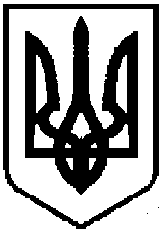 